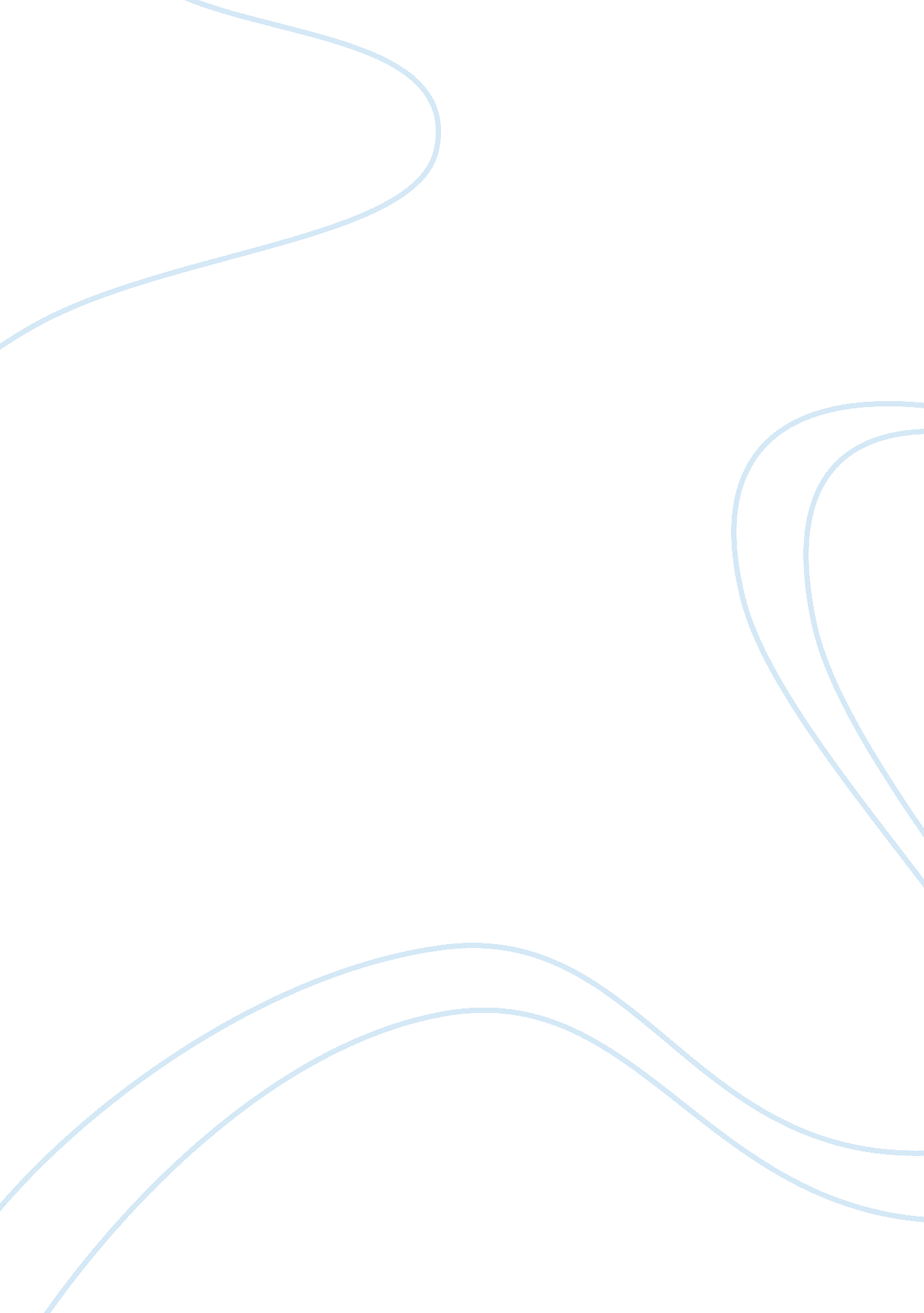 From the assigned readings present an executive summary of the law in 200 words o...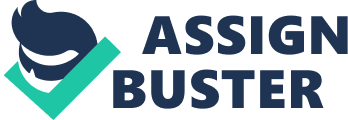 How the law is applied and monitored at an executive, organizational and industry level! Institute Executive summary Position ment The provision of law provides a regulatory framework to legally carry out an activity. Without the guidance of the law, no activity can be justified or carried out. The main purpose of law is to define and confine a set of activities and their legal positions. For instance, Centres for Medicare & Medicaid Services (CMS) regulates and monitors all laboratory testing carried out on patients in the U. S under the guidelines of the Clinical Laboratory Improvement Amendments (CLIA). One of the sub-groups of the CMS is responsible for enforcing the Program of CLIA. All the registered and non-registered medical laboratories in the U. S. are legally bound to implement the Amendments mentioned in the CLIA. In the year of 1965, the Medicare and Medicaid programs were drafted and signed into law. This draft was signed by President Lyndon B. Johnson as a health insurance cover to people who are aged 65 and over. Medicare is not sufficient enough to protect many senior citizens of U. S. against long hospital stays or major health related expenses. Individuals are required to first pay $800 of hospital care and the first $100 of outpatient physician visits. If they are required to stay for more than sixty or ninety days, additional $250 per day is required to be paid for hospital care (Pauly, 2008). The Equal Employment Opportunity Commission, which is a regulatory body, can guide employers over the issue of the health benefits. The Equal Employment Opportunity Commission can authorise employers either to decrease or drop health benefits for retirees reaching the age of Medicare eligibility. Second part of the assignment: Health care has become a serious and dangerous problem in the United States of America. The costs of health have no point to stop and provide relief to Americans. According to the latest estimates on the health and its related costs, the health insurance premiums have become double in the last 8 years (Kaiser, 2008). Comparatively, this rise of health care costs is 3. 7 times faster than wages in the past 8 years (Kaiser, 2008). Due to the rising cost, the latest census shows that tens of millions of ordinary citizens of America are not insured. Over 45 million Americans including more than 8 million children do not have access to the health insurance (Census Bureau, 2008). The growing health care costs have many implications. This would negatively impact on the national health index showing a decline of aggregate health figure of America. The problem of health care is not only a national but also a political issue as well. The administration of President Obama is under severe pressure to have such a health policy that could reduce the burden of health care from 45 million Americans who live and pass their life without the aid of medical and health facility. Even, some new health related amendments are being sought; it is a bigger challenge to reach those vulnerable ordinary American families, who are still away from the ambit of the health cover. References Census Bureau, (2008), http://www. census. gov/prod/2008pubs/p60-235. pdf Kaiser Family Foundation and Health Research and educational Trust, (2008), Employer Health Benefits 2008, http://kff. org/insurance/7527/index. cfm; Bureau of Labor Statistics, Sept. 2008 Centres for Medicare & Medicaid services, https://www. cms. gov/History/ 